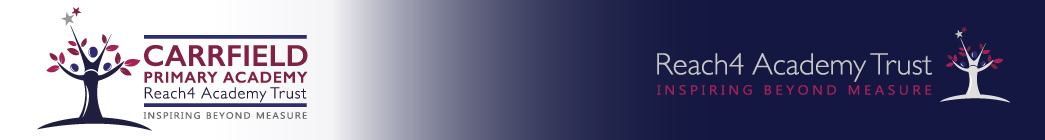 WHOLE SCHOOL TOPIC MAPCycleAutumn 1Autumn 2Spring 1Spring 2Summer 1Summer 2Key Stage 1ASplendid SkiesStreet DetectivesPaws, Claws and WhiskersBeachcombersBright Lights, Big CityMuck, Mess and MixturesKey Stage 1BLand Ahoy!Dinosaur PlanetTowers, Tunnels and TurretsSuperheroesWriggle and CrawlMoon ZoomYear 3 / 4AScrumdiddly-umptious!Predator!Gods and MortalsTremorsTribal TalesPotionsYear 3 / 4BFlowPlaylistMisty Mountain SierraBurps, Bottoms and BileRoad Trip USABlue AbyssYear 5 / 6AFrozen KingdomA Child’s WarTomorrow’s WorldGallery RebelsRevolutionAllotmentYear 5 / 6BBlood HeartAlchemy IslandHola MexicoPharoahsScream MachineBeast Creator